                                  UNIVERSIDADE FEDERAL DO MARANHÃO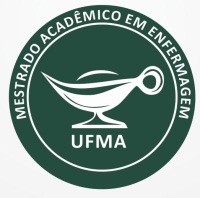 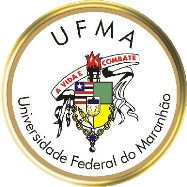                          Fundação Instituída nos termos da Lei nº 5.152, de 21/10/1966 – São Luís - Maranhão.                 Programa de Pós-graduação em EnfermagemFORMULÁRIO DE SOLICITAÇÃO DE INSCRIÇÃO EM DISCIPLINA (ALUNO ESPECIAL)Venho solicitar à Coordenação de Curso, inscrição nas seguintes disciplinas, a serem ofertadas no _____ semestre de 20___ na qualidade de aluno especial. Caso seja aluno regularmente matriculado em pós-graduação, informe:CURSO: ______________________________________________________NÍVEL: (     ) Mestrado   (     ) DoutoradoSão Luís, ____ de ________________ de _______.____________________________________________Assinatura do (a) aluno (a) especialDocumentos anexados:(       ) Declaração de ser aluno regularmente matriculado em curso de Pós-graduação Strictu Sensu.(      ) Diploma de conclusão de curso superior.OBS: É necessário juntar a esta solicitação o Currículo Lattes. Caso seja aluno regularmente matriculado em curso de pós-graduação strictu sensu, anexar declaração correspondente. Caso não seja anexar diploma de conclusão de curso superior.Dados PessoaisDados PessoaisNome: Nome: Nome da mãe:Nome da mãe:CPF:Telefone:E-mail:Data de nascimento:DISCIPLINAS CRÉDITOS